ДОГОВОР ТРАНСПОРТНОЙ ЭКСПЕДИЦИИ №__________г. Салават Республика Башкортостан                               «____» _________ 20__г.______________, именуемое в дальнейшем «Экспедитор», в лице ______________________, действующего на основании _____________, с одной стороны, и АО «Салаватнефтемаш», именуемое в дальнейшем «Клиент», в лице генерального директора ____________________________, действующего на основании устава с другой стороны, совместно (по отдельности) в дальнейшем именуемые «Стороны» («Сторона»), заключили настоящий Договор (далее – «Договор») о нижеследующем:1. ПРЕДМЕТ ДОГОВОРА1.1. Экспедитор обязуется за вознаграждение и за счет Клиента выполнить или организовать выполнение определенных настоящим Договором услуг, связанных с перевозкой грузов Клиента. В соответствии с Договором, Экспедитор обязуется выполнить или организовать выполнение следующих услуг:перевозку грузов, принадлежащих Клиенту или третьим лицам, указанным Клиентом;проверку количества и состояния груза;транспортировку груза до места, указанного Клиентом;обеспечение передачи груза в пункте назначения Клиенту или уполномоченному им лицу - Грузополучателю;осуществление перевозки груза по наиболее оптимальному маршруту, избранному Экспедитором и согласованному с Клиентом;при необходимости, в целях исполнения своих обязательств по Договору, заключение от своего имени договоров перевозки с третьими лицами. Экспедитор несет ответственность за действия привлеченных им третьих лиц как за свои собственные, и во взаимоотношениях с Клиентом не вправе ссылаться на какие-либо нарушения со стороны привлеченных Экспедитором третьих лиц;обеспечение отправки и/или получения груза;получение необходимых для импорта/экспорта документов;выполнение таможенного оформления груза;уплата таможенных пошлин, сборов и других расходов, связанных со следованием груза;обеспечение хранения груза;обеспечение страхования груза;обеспечение дополнительной упаковки груза;оказание иных услуг (включая сопутствующие услуги), заказанных в рамках Договора.1.2. Наименование, объем, номенклатура груза, маршрут и другие существенные условия перевозки определяются в согласованных Сторонами Поручениях/заявках к настоящему Договору. Подписанные Сторонами приложения (заявки, поручения, и др.) являются неотъемлемой частью настоящего Договора. Все услуги, связанные с доставкой грузов, оказываются Экспедитором для Клиента в рамках настоящего Договора. 1.3. При исполнении обязательств по данному Договору, Стороны руководствуются нормами Гражданского кодекса РФ, Федерального закона «О транспортно-экспедиционной деятельности», Федерального закона «Устав автомобильного транспорта и городского наземного электрического транспорта», а также положениями настоящего Договора.2. ПРАВА И ОБЯЗАННОСТИ СТОРОН2.1. Экспедитор обязуется: 2.1.1. В соответствии с письменной заявкой Клиента, обеспечить подачу технически исправных транспортных средств, необходимых для перевозки груза. Клиент вправе отказаться от поданного транспортного средства, не пригодного для перевозки груза.2.1.2.  Согласовать с Клиентом Поручение (заявку) (путем подписания его со своей стороны) по форме, установленной в Приложении к настоящему Договору, в срок не позднее 12:00 часов МСК дня, предшествующего дню отгрузки.2.1.3. Контролировать процесс погрузки/разгрузки, включая перерасчет грузовых мест, наличие пломб, надежность крепления во избежание смещения груза при перевозке и осевого перегруза. При выявлении Экспедитором недостатков при погрузке/разгрузке груза (нарушена упаковка, отсутствует пломба, ненадлежащее крепление), которые могут привести к нанесению ущерба грузу (повреждение/утрата), Экспедитор обязан поставить об этом в известность Клиента (либо Грузоотправителя) и произвести соответствующие отметки в товарных сопроводительных документах.2.1.4. Разрабатывать и реализовывать оптимальные транспортные схемы перевозок грузов.2.1.5. Обеспечить безопасность перевозки, сохранность и доставку груза и документов к нему в пункт назначения на условиях, указанных в Договоре и Поручении (заявке), передачу груза Грузополучателю. При необходимости организации перевозок крупногабаритных, тяжеловесных грузов, обеспечить предоставление транспортных средств, пригодных для перевозок подобных грузов. Перевозка автомобильными транспортными средствами крупногабаритных, тяжеловесных грузов осуществляется в соответствие с действующими инструкциями и правилами перевозок подобных грузов. Оформление всех необходимых разрешений для осуществления перевозки крупногабаритных, тяжеловесных грузов осуществляется силами Экспедитора или привлеченных им третьих лиц. 2.1.6. Осуществлять контроль за продвижением автотранспортных средств. Предоставлять по требованию Клиента информацию о продвижении и прибытии автотранспортных средств с грузом Клиента.2.1.7. В случае задержки автотранспортных средств в пути следования устанавливать причину, контролировать её устранение, принимать все необходимые меры по возобновлению движения автотранспортных средств по маршруту и незамедлительно информировать об указанных обстоятельствах Клиента.2.1.8. Предоставить Клиенту Акт приема-передачи услуг и 
счет-фактуру, оформленные Грузополучателем товаротранспортные и товаросопроводительные документы (УПД, товарные накладные, товарно-транспортные накладные и т. д.) в срок не позднее 3 (трех) рабочих дней после осуществления доставки груза по каждому заказу (перевозке), акт сверки расчетов – ежемесячно до 04 числа месяца, следующего за месяцем оказания услуг. Предоставление Клиенту оригиналов данных документов обязательно. При отправке документов по электронной, факсимильной связи, датой отправки считается дата, указанная в отчете факсимильного аппарата, электронного сообщения стороны отправителя, содержащем сведения о приеме сообщения стороной получателя. Датой поступления оригинала документа будет считаться дата его фактического поступления при отправке курьером или заказной почтой. 2.1.9. Экспедитор принимает на себя ответственность за сохранность груза, перевозимого по договору с Клиентом.2.1.10.Оказывать иные услуги, согласованные Сторонами в приложениях и дополнениях к настоящему Договору, являющихся его неотъемлемыми частями.2.2. Клиент обязуется:2.2.1. Не позднее 1 (одного) рабочего дня до начала перевозок направлять Экспедитору на согласование поручение (заявку) по форме, установленной в Приложении к настоящему Договору. Стороны вправе своим соглашением (в том числе, путем обмена письмами) внести изменения в подписанные заявки. 2.2.2. Использовать транспортные средства, поданные Экспедитором под перевозку грузов, исключительно по прямому назначению. 2.2.3. Обеспечить погрузку и разгрузку транспортных средств Экспедитора в пунктах отправления и назначения с оформлением всех необходимых документов.2.2.4. Предоставлять Экспедитору документы и другую информацию, необходимую для выполнения Экспедитором обязанностей, предусмотренных настоящим Договором.2.2.5. Обеспечить правильное, полное оформление перевозочных и сопроводительных  документов, необходимых для перевозки груза.  2.2.6. Обеспечить допуск Экспедитора или привлеченных им третьих лиц, осуществляющих перевозку груза, в пункт отправления (место погрузки) и пункт назначения (место разгрузки).2.2.7. В случае передачи грузов, требующих особых условий перевозки, Клиент обязуется уведомить об этом Экспедитора.2.2.8. В течение 5 (пяти) рабочих дней подписать Акт приема-передачи оказанных услуг, ежемесячно подписывать акты сверки расчетов, предоставленные Экспедитором, или направить в адрес Экспедитора мотивированный отказ от их подписания.2.2.9. Производить оплату услуг Экспедитора в соответствии с разделом 3 настоящего Договора. Предоставлять по просьбе Экспедитора копии платежных документов, подтверждающих факт оплаты счетов Экспедитора.3. СТОИМОСТЬ УСЛУГ И ПОРЯДОК РАСЧЕТОВ3.1. Цена за услуги Экспедитора по настоящему Договору включает в себя страхование грузов и согласовывается сторонами в Приложении (заявках, поручениях, спецификациях и др.), являющихся неотъемлемыми частями настоящего договора. Общая сумма договора складывается из стоимости оказанных в период действия настоящего Договора услуг.3.2. Клиент производит 100% оплату за услуги Экспедитора в течение 30 (Тридцати) банковских дней после оказания Экспедитором услуг по заявке (поручению, спецификации) и предоставления Клиенту оригиналов товарно-транспортной накладной с отметкой Грузополучателя о приемке груза, счета-фактуры и Акта приема-передачи оказанных услуг.3.3. Дополнительные расходы, которые необходимо произвести Экспедитору в пути, подлежат согласованию сторонами путем заключения дополнительного соглашения.3.4. Днем исполнения Клиентом обязательств по оплате считается день списания денежных средств с корреспондентского счета банка Клиента. При взаиморасчетах, связанных с исполнением Договора, каждая из Сторон несет расходы по совершаемым ею банковским операциям.3.5. Все расчеты между Сторонами по Договору производятся в российских рублях.4. ОТВЕТСТВЕННОСТЬ СТОРОН4.1. За неисполнение или ненадлежащее исполнение обязательств по настоящему Договору стороны несут ответственность в соответствии с действующим законодательством РФ и условиями настоящего Договора.4.2. В случае опоздания транспортного средства под погрузку в пункт отправления более чем на 2 (два) часа (от указанного в заявке времени), Экспедитор обязуется уплатить по требованию Клиента неустойку в размере 500 (пятьсот) рублей за каждый час опоздания. Уплата указанной неустойки не освобождает Экспедитора от выполнения обязанностей по предоставлению транспортного средства для перевозки грузов.4.3. В случае нарушения Экспедитором сроков доставки груза (сроки доставки груза могут быть оговорены Сторонами в заявках, поручениях, спецификациях, коммерческом предложении Экспедитора и т.д.), Экспедитор обязуется по требованию Клиента уплатить неустойку в размере 0,2% (Ноль целых две десятых) процента от стоимости перевозимого груза за каждый день просрочки. Уплата неустойки не освобождает Экспедитора от выполнения обязанностей по доставке груза.4.4. Экспедитор несет ответственность за сохранность перевозимого груза. В случае если груз не был выдан Экспедитором по истечении 30 (тридцати) дней со дня истечения срока его доставки, груз считается утраченным. В случае утраты, повреждения, недостачи груза, 
Экспедитор обязан возместить Клиенту убытки в размере поврежденного/утраченного/недостающего груза, указанного в соответствующем Приложении (заявке/поручении) или сопроводительных документах на груз (счет-фактура, товарно-транспортная накладная, товарная накладная, УПД и т. д.). Срок возмещения Экспедитором стоимости поврежденного/утраченного/недостающего груза – не более 10 (десять) дней с момента получения Экспедитором от Клиента письменного требования. Доказывание отсутствия вины в утрате/недостаче/повреждении (порче) груза возлагается на Экспедитора.В случае повреждения/утраты/недостачи груза, стоимость услуг Экспедитора по данной перевозке Клиентом не оплачивается.4.5. В случае выдачи грузов ненадлежащему Грузополучателю или лицу, не имеющему полномочий на приемку груза, Экспедитор выплачивает Клиенту штраф в размере 10 (Десять) % от стоимости перевозимого груза по цене, указанной в отгрузочных документах. Уплата штрафа не освобождает Экспедитора от обязанности выдать груз надлежащему Грузополучателю или лицу, имеющему полномочия на приемку грузов. 4.6. В случае нарушения Экспедитором сроков предоставления документов, установленных подп.2.1.8. Договора, Экспедитор по требованию Клиента уплачивает неустойку в размере 0,2% (ноль целых две десятых процента) от размера вознаграждения Экспедитора по соответствующему Поручению (заявке) за каждый день просрочки. До момента предоставления Клиенту оригиналов, указанных в подп.2.1.8. настоящего Договора документов, клиент вправе приостановить оплату услуг Экспедитора.	4.7. В случае неоплаты услуг Экспедитора в сроки, установленные п.3 настоящего Договора, Клиент обязуется по требованию Экспедитора уплатить неустойку в размере 0,2% (ноль целых две десятых) процента от суммы неисполненного обязательства за каждый банковский день просрочки.4.8. Клиент несет ответственность перед Экспедитором в случае неправильного оформления перевозочных документов, а также возмещает Экспедитору все документально подтвержденные расходы, понесенные Экспедитором вследствие указанных действий.4.9. За несвоевременное исполнение обязательства по предоставлению Генерального полиса, указанного в подп.6.1. настоящего Договора, Экспедитор уплачивает Клиенту пеню в размере 0,1% (ноль целых одна десятая) процента от суммы перевозимого груза в соответствии с заявкой (поручением) за каждый календарный день просрочки.4.10. Выставление штрафных санкций является правом, а не обязанностью Сторон. Данное право реализуется путем направления требования об уплате штрафных санкций виновной Стороне в письменном виде (в виде претензии).5. ПОРЯДОК РАЗРЕШЕНИЯ СПОРОВ5.1. Все споры и разногласия, возникающие при исполнении условий настоящего Договора, разрешаются сторонами путем переговоров. 5.2. До передачи дела в арбитражный суд обязателен претензионный порядок разрешения спора. Претензия должна быть предъявлена в письменной форме. Сторона, получившая претензию, обязана ее рассмотреть в течение 15 (пятнадцати) дней с даты получения. 5.3. В случае невозможности разрешения разногласий все споры по настоящему Договору передаются на рассмотрение в Арбитражный суд Республики Башкортостан. 6. СТРАХОВАНИЕ ГРУЗА6.1. Экспедитор обязан застраховать груз Клиента, а также предоставить Клиенту копию генерального полиса и всех приложений к нему застрахованного груза до момента оказания услуг. 6.2. Стоимость услуг Экспедитора по организации страхования грузов Клиента определяется суммой понесенных Экспедитором расходов, связанных со страхованием при каждой перевозке и включена в стоимость оказываемых Экспедитором услуг в соответствии с п.3.1. настоящего Договора.6.3. Экспедитор обязуется при заключении Договора страхования грузов предусмотреть в Договоре страхования грузов на условиях «с ответственностью за все риски».7. ФОРС-МАЖОР7.1. При наступлении форс-мажорных обстоятельств, Стороны освобождаются от своих обязательств до окончания указанных обстоятельств, если Сторона, для которой они наступили, в течение 3 (трех) календарных дней в письменной форме уведомляет другую Сторону о причинах невыполнения условий Договора с предоставлением документов, заверенных компетентным государственным органом.7.2. Под форс-мажорными обстоятельствами следует понимать обстоятельства непреодолимой силы или чрезвычайного характера, которые Стороны не могли предвидеть и предотвратить при заключении Договора, в частности: землетрясения, наводнения, пожары, стихийные бедствия, запретительные действия властей и военные действия, забастовки, кроме забастовок на предприятиях Экспедитора или Клиента.7.3. В случае, если форс-мажорные обстоятельства будут продолжаться свыше трех месяцев, любая Сторона вправе в одностороннем порядке расторгнуть Договор без возмещения другой Стороне убытков, но при условии осуществления взаимных расчетов по настоящему Договору.8. СРОК ДЕЙСТВИЯ ДОГОВОРА И УСЛОВИЯ РАСТОРЖЕНИЯ8.1. Настоящий Договор вступает в силу с даты подписания и действует до «___»_____20___, а в части взаимных расчетов между Сторонами - до полного выполнения договорных обязательств. Если за 30 (тридцать) дней до истечения срока действия настоящего Договора ни одна из Сторон не заявит о его расторжении или изменении, Договор считается продленным на каждый следующий календарный год на прежних условиях.8.2. Настоящий Договор может быть расторгнут по соглашению Сторон, либо в случаях и порядке, предусмотренных законодательством РФ. В случае досрочного расторжения Договора по инициативе одной из Сторон, Сторона-инициатор обязана известить другую Сторону в письменной форме не менее чем за 30 (тридцать) дней.9. КОНФИДЕНЦИАЛЬНОСТЬ9.1. Вся предоставляемая Сторонами друг другу техническая, финансовая, коммерческая и иная информация, связанная с заключением, исполнением Договора, считается конфиденциальной.9.2. Стороны примут все необходимые и разумные меры, чтобы предотвратить разглашение полученной информации третьим лицам. Стороны вправе раскрывать такую информацию третьим лицам в случае привлечения их к деятельности, требующей знания такой информации, только в том объёме, который необходим для реализации целей настоящего Договора, и только в случае достижения соответствующей договорённости между Сторонами.9.3. Ограничение относительно разглашения информации не относится к общедоступной информации, подлежащей предоставлению в компетентные государственные органы в силу положений действующего законодательства РФ.9.4. Обязанность доказать нарушения положений настоящей статьи возлагается на Сторону, заявляющую о таком нарушении.10. ГАРАНТИИ И КОМПЕНСАЦИИ10.1. Экспедитор заверяет и гарантирует следующее:Экспедитор является надлежащим образом зарегистрированной организацией;все сведения об Экспедиторе в ЕГРЮЛ достоверны на момент подписания Договора;Экспедитор располагает необходимыми ресурсами для исполнения настоящего Договора;Экспедитор отражает все операции по закупке товаров у своих поставщиков в учете, бухгалтерской и налоговой отчетности;Экспедитор своевременно сообщит Клиенту о смене своих банковских  и почтовых реквизитов.11. ПРОЧИЕ УСЛОВИЯ11.1. Все приложения (заявки/перевозки/спецификации), дополнительные соглашения к Договору, составленные в письменном виде и подписанные уполномоченными представителями Сторон, являются неотъемлемыми частями настоящего Договора. В случае несоответствия условий  Договора условиям приложений (заявок/поручений/спецификаций), приоритетными признаются условия Договора. 11.2. Для оперативного выполнения условий Договора допускается обмен документами по факсимильной связи, по электронной почте с последующим предоставлением оригиналов по почте или нарочным. Стороны обмениваются подписанными с каждой стороны оригиналами документов в разумный срок, но не более чем через 1 (один) месяц со дня их подписания.11.3. Во всем остальном, что не предусмотрено условиями настоящего Договора, Стороны руководствуются законодательством Российской Федерации.11.4. Ни одна из Сторон не имеет права передавать третьим лицам права и обязанности по настоящему Договору без письменного согласия другой Стороны. Указанное не затрагивает права Экспедитора на привлечение к исполнению Договора третьих лиц согласно подп.1.1. Договора.12. ЮРИДИЧЕСКИЕ АДРЕСА И РЕКВИЗИТЫ СТОРОНПриложение к Договору транспортной экспедиции №___________Заявка/поручение № _______ от «____» ________ 20___г. на перевозку груза является приложением к Договору. При отсутствии Договора имеет силу Договора.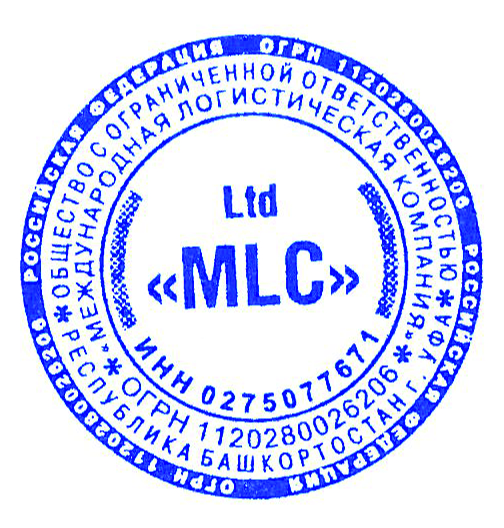 Экспедитор:                                                                           Клиент: ООО «___»                                                                             АО «Салаватнефтемаш» ____________                                                                          ___________ Ф.И.О.ЭКСПЕДИТОРКЛИЕНТКЛИЕНТКЛИЕНТООО « »Юр. адрес:  Почтовый адрес: ИНН КПП 1Р/сч адресК/сч БИК  ОГРН ОКПО _______________/                                                                                                            ООО « »Юр. адрес:  Почтовый адрес: ИНН КПП 1Р/сч адресК/сч БИК  ОГРН ОКПО _______________/                                                                                                            АО «Салаватнефтемаш»Юридический адрес: Республика Башкортостан, 453256, г. Салават, 
ул. Молодогвардейцев, 26Почтовый адрес: Республика Башкортостан, 453256, г. Салават, ул. Молодогвардейцев, 26ИНН 0266017771 КПП 026601001р/с 40702810806404000243Банк: Башкирское отделение №8598 ПАО «Сбербанк»к/с 30101810300000000601БИК 048073601, ОКВЭД 28.29.1, ОКПО 05754941.тел. (3476) 37-75-50; 
факс (3476)37-75-32e-mail: snm@snm.ru_________/ Ф.И.О.АО «Салаватнефтемаш»Юридический адрес: Республика Башкортостан, 453256, г. Салават, 
ул. Молодогвардейцев, 26Почтовый адрес: Республика Башкортостан, 453256, г. Салават, ул. Молодогвардейцев, 26ИНН 0266017771 КПП 026601001р/с 40702810806404000243Банк: Башкирское отделение №8598 ПАО «Сбербанк»к/с 30101810300000000601БИК 048073601, ОКВЭД 28.29.1, ОКПО 05754941.тел. (3476) 37-75-50; 
факс (3476)37-75-32e-mail: snm@snm.ru_________/ Ф.И.О.АО «Салаватнефтемаш»Юридический адрес: Республика Башкортостан, 453256, г. Салават, 
ул. Молодогвардейцев, 26Почтовый адрес: Республика Башкортостан, 453256, г. Салават, ул. Молодогвардейцев, 26ИНН 0266017771 КПП 026601001р/с 40702810806404000243Банк: Башкирское отделение №8598 ПАО «Сбербанк»к/с 30101810300000000601БИК 048073601, ОКВЭД 28.29.1, ОКПО 05754941.тел. (3476) 37-75-50; 
факс (3476)37-75-32e-mail: snm@snm.ru_________/ Ф.И.О.М.П.М.П.М.П.М.П.М.П.ГрузоотправительГрузополучательАдреса погрузкиАдреса разгрузкиХарактергрузаКол-во грузовыхместМаркировкаОбъем(м.куб.)Вес-брутто(тонн) Габариты (длина, ширина, высота)Дата и время подачи а/м под погрузкуДата и время подачи а/м под разгрузкуОбъявленная стоимость груза (с НДС)Количество машинТип автомашины№ а/машины№ прицепаДанные водителя (ф.и.о., пасп./данные)Стоимость перевозки со страхованием груза,
в том числе (НДС)Условие оплатыКлиент производит 100% оплату за услуги Экспедитора в течение 30 (Тридцать) банковских дней после оказания Экспедитором услуг по заявке (поручению, спецификации) и предоставления Клиенту оригиналов товарно-транспортной накладной с отметкой Грузополучателя о приемке груза, счета-фактуры и Акта приема-передачи оказанных услугДополнительные условия